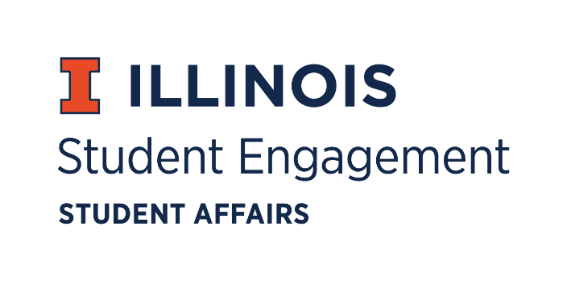 Student Organization    
Resource Fee   SORF Meeting   Monday, September 19, 2022, at 7:00PM  Student Org Complex    Call to Order:Meeting called to order at 7:17pm on 9/19/2022. Recess called at 12:07am on 9/20/2022. Meeting called back to order at 8:05pm on 9/20/2022.Roll Call:  Present:   Faraz Khan, Chairperson  Chris Gasche, Vice-Chairperson  Pablo Quispe, SORF Treasurer (Jimmy Ewers proxy on 9/20) Dipankar Yettapu, Undergraduate Board Member  Fawwaz Ahmed, Undergraduate Board Member  Jimmy Ewers, Undergraduate Board Member (Pablo Quispe proxy on 9/19)Alfonso Munaco, Undergraduate Board Member Myles Washington, Undergraduate Board Member (Alfonso Munaco Proxy 9/20)Amani Laliwala, Undergraduate Board MemberBrian Farber, Faculty/Staff Board Member (Dipankar Yettapu Proxy 9/20)Stephanie Cardoza-Cruz, Faculty/Staff Board Member  Arianna Agramonte Holterman, Faculty/Staff Board Member Nick Fink, SORF Advisor (non-voting member)  Christina Fraser, SORF Secretary (non-voting member)  Absent:   Brandon Young-Eleazar, SORF Treasurer 
  Old Business:New Business:09/19/22 Agenda: Chairperson’s CommentsPublic CommentsRemoval of Brandon Young-Eleazar as SORF TreasurerAppointment of new SORF board membersElection of new SORF TreasurerReview of Fall 2 Services and Programs & Projects funding requests Vote on RSO suspensionsChairperson’s Comments:Faraz Khan welcomes board members to a new year of SORFExplains how parliamentary procedures work Faraz Khan explains situation with expense report and barred RSOs from SORFPublic Comments:Art Ed:President spoke on behalf of RSO and gave details about what funding would go towards (art conference) and impact of denial. Funding denied due to RSO secretary not being listed on roster (verified by system). I-CAUSERSO did not send the Expense Report in time due to issues with previous year’s President and Illinois Conference CenterRemoval of Brandon Young-Eleazar as SORF Treasurer:Brandon has not replied to any efforts to reach out. Vote of 6-0-1 on removal of Brandon Young-Eleazar as SORF Treasurer.Appointment of new SORF board members:Myles Washington, Alfonso Munaco, and Amani LaliwalaVote of 7-0-0 to appoint to SORF Board.Election of new SORF Treasurer:Stephanie Cardoza-Cruz nominates Pablo Quispe. Pablo Quispe accepts nomination. Vote of 9-0-1.Vote on RSO suspensions: Myles Washington motions to move RSO suspensions to bottom of agenda. Amani Laliwala seconds. Vote of 11-0-0.Dipankar Yettapu motions to unsuspend RSOs who did submit expense reports late (past 5/31/22) for the Spring Semester funding periods. Amani Laliwala seconds. Vote of 5-0-2Application Review for Fall Service and Programs & Projects Funding Period 2, 9/28/22- 5/31/23:Discuss ApplicationsApp No. 160836- Akshaya PatraDescription: Recreational volleyball for all studentsReviewer’s Notes: NoneFunding type: ProgramsAmount Requested: $96.00  Amount Allocated: $72.00Meeting notes: Myles Washington motions to approve at standard. Arianna Agramonte Holterman seconds. Vote of 9-0-2.App No. 160449- Chinese Language and International Development SocietyDescription: Purchase of costumes and supplies for the Chinese New Year dance showcase Reviewer’s Notes: Cost of costumes seems highFunding type: Services Amount Requested: $2,599.90Amount Allocated: $2,599.00Meeting notes: Pablo Quispe motions to approve at standard. Myles Washington seconds. Vote of 7-0-1. App No. 160891- FSAE Illini MotorsportsDescription: Parts for automobile Reviewer’s Notes: Parts for formula race carFunding type: ServicesAmount Requested: $514.00Amount Allocated: $514.00Meeting notes: Chris Gasche motions to approve at standard. Pablo Quispe seconds. Vote of 11-0-0. App No. 160615- Geotechnical Engineering Student OrganizationDescription: Travel expenses and lodging for an engineering competition called GeoCongress in LA, California. The RSO represents UIUC and has ranked high in previous years of this national competition.Reviewer’s Notes: Rejected in the pastFunding type: ServicesAmount Requested: $10,000.00Amount Allocated: $10,000.00Meeting notes: Chris Gasche motions to approve at standard. Arianna Agramonte Holterman seconds. Vote of 9-0-2.App No. 160877- Habitat for Humanity Campus ChapterDescription: Halloween social Reviewer’s Notes: NoneFunding type: ProgramsAmount Requested: $100.00Amount Allocated: $0.00Meeting notes: Dipankar Yettapu motions to zero fund application because the expenses are related to the general governance of the RSO. Alfonso Munaco seconds. Vote of 9-4-2. App No. 159527- Habitat for Humanity Campus ChapterDescription: Volleyball court rentals and snacks for a fundraiser tournament Reviewer’s Notes: NoneFunding type: ProgramsAmount Requested: $280.00Amount Allocated: $205.66Meeting notes: Chris Gasche motions to fund with correct amount at 75% because the program has a fee to enter. Dipankar Yettapu seconds. Vote 11-0-0. App No. 160223- Ice Skating IlliniDescription: Ice skating rink rental so that members may skate without a financial burden.Reviewer’s Notes: NoneFunding type: ProgramsAmount Requested: $1,270.00Amount Allocated: $952.50Meeting notes: Chris Gasche motions to approve at standard of 75% because the program is not open and accessible to all students. Pablo Quispe seconds. Vote 10-0-1.App No. 160740- Illini Solar CarDescription: Upgrades to carReviewer’s Notes: Never granted funding for this amount in the past. Funds are related to mission statement and effectiveness of RSO.Funding type: ProjectsAmount Requested: $9,879.90Amount Allocated: $580.00Meeting notes: Chris Gasche motions to deny line items 1 and 3, remaining line items fund at standard. Dipankar Yettapu seconds. Vote 11-0-0. App No. 160716- Illini VEX RoboticsDescription: General fees, organization equipment, and tools needed for the entire organization's functionReviewer’s Notes: NoneFunding type: ServicesAmount Requested: $260.00Amount Allocated: $60.00Meeting notes: Chris Gasche motions to zero fund line item 2, remaining line items fund at standard. Dipankar Yettapu seconds. Vote of 9-1-1. App No. 159543- Illinois Men's Ultimate Frisbee TeamDescription: Travel expenses for two tournamentsReviewer’s Notes: NoneFunding type: ServicesAmount Requested: $8,905.00Amount Allocated: $8,905.00Meeting notes: Chris Gasche motions to approve at standard. Alfonso Munaco seconds. Vote of 10-0-1. App No. 158833- Illinois Student Chapter of the American Association of Equine PractitionersDescription: Travel expenses for convention.Reviewer’s Notes: Line item 2Funding type: ProgramsAmount Requested: $1,627.40Amount Allocated:  $0.00Meeting notes: Chris Gasche motions to zero fund application because the application should be under a services application. Myles Washington seconds. Vote of 11-0-0.  App No. 158738- Illinois Synchronized SkatingDescription: Travel expenses for skating competition Reviewer’s Notes: NoneFunding type: Services Amount Requested: $5,873.00Amount Allocated:  $5,323.00Meeting notes: Chris Gasche motions to amend line item 2 to $3,500, remaining line items fund at standard. Dipankar Yettapu seconds. Vote of 10-0-1. App No. 160627- Institute of Electrical and Electronics EngineersDescription: Materials for workshop.Reviewer’s Notes: What are parts being used for?Funding type: ProgramsAmount Requested: $945.00Amount Allocated: $0.00Meeting notes: Pablo Quispe motions to zero fund application because items requested are not one-time use. Chris Gasche seconds. Vote of 11-0-0. App No. 159420- Iranian Music HeritageDescription: Off-campus storage space rental Reviewer’s Notes: NoneFunding type: ServicesAmount Requested: $449.50Amount Allocated: $449.50Meeting notes: Chris Gasche motions to approve at standard. Pablo Quispe seconds. Vote of 11-0-0. App No. 160343- Lucha RoboticsDescription: Parts for robot Reviewer’s Notes: Need to know real price firstFunding type: Projects Amount Requested: $7,654.06Amount Allocated: $7,654.06Meeting notes: Myles Washington motions to approve at standard. Dipankar Yettapu seconds. Vote of 11-0-0. App No. 160604- Malaysian Student Association (MaSA)Description: Food for alumni dinner eventReviewer’s Notes: NoneFunding type: ProgramsAmount Requested: $358.07Amount Allocated: $358.07Meeting notes: Chris Gasche motions to approve at standard. Dipankar Yettapu seconds. Vote of 11-0-0.App No. 160821- Malaysian Student Association (MaSA)Description: Supplies for Diwali Night celebration Reviewer’s Notes: NoneFunding type: ProgramsAmount Requested: $679.02Amount Allocated: $679.02Meeting notes: Chris Gasche motions to approve at standard. Dipankar Yettapu seconds. Vote of 11-0-0. App No. 160235- Malaysian Student Association (MaSA)Description: Food for game night event.Reviewer’s Notes: NoneFunding type: ProgramsAmount Requested: $1,959.51Amount Allocated: $0.00Meeting notes: Chris Gasche motions to zero fund application because the expenses relate to the general governance of the RSO. Dipankar Yettapu seconds. Vote of 8-0-3. App No. 159756- Material AdvantageDescription: Food for events, food for meetings, travel expenses for conferenceReviewer’s Notes: Zero fund food because food is not covered under services.Funding type: ServicesAmount Requested: $3,264.04Amount Allocated: $1,686.22Meeting notes: Chris Gasche motions to zero fund line items 1 and 2, remaining line items fund at standard. Myles Washington seconds. Vote of 9-0-2. App No. 160895- MedLaunchDescription: Wheelchair and 3D printer Reviewer’s Notes: NoneFunding type: ServicesAmount Requested: $575.98Amount Allocated: $575.98Meeting notes: Chris Gasche motions to approve at standard. Brian Farber seconds. Vote of 11-0-0. App No. 160883- MedLaunchDescription: Parts for a tracking device Reviewer’s Notes: Tracker for a disabled child who runs away from homeFunding type: ProjectsAmount Requested: $612.91Amount Allocated: $612.91Meeting notes: Chris Gasche motions to approve at standard. Dipankar Yettapu seconds. Vote of 11-0-0. App No. 160844- MedLaunchDescription: Parts for a portable ventilator Reviewer’s Notes: Ventilator solutionFunding type: ProjectsAmount Requested: $986.96Amount Allocated: $986.96Meeting notes: Chris Gasche motions to approve at standard. Dipankar Yettapu seconds. Vote of 11-0-0. App No. 160757- Society for Women in PhysicsDescription: Food and disposable items for tea times and general meetings. Reviewer’s Notes: NoneFunding type: ServicesAmount Requested: $335.26Amount Allocated: $0.00Meeting notes: Chris Gasche motions to zero fund application because food and disposable items are not covered under services. Myles Washington seconds. Vote of 10-0-1. App No. 160644- Track and Field ClubDescription: Amory rental and stopwatchesReviewer’s Notes: NoneFunding type: Services Amount Requested: $3,077.94Amount Allocated: $3,077.94Meeting notes: Chris Gasche motions to approve at standard. Dipankar Yettapu seconds. Vote of 11-0-0. App No. 160708- Akshaya PatraDescription: Supplies for shirt tie-dying event open to all students Reviewer’s Notes: 75% fundingFunding type: ProgramsAmount Requested: $195.98Amount Allocated: $146.99Meeting notes: Myles Washington motions to approve at standard of 75% because there is a fee to enter. Dipankar Yettapu seconds. Vote of 9-0-2. App No. 159968- Chai TownDescription: Music production equipment Reviewer’s Notes: Uniforms to be purchased for performancesFunding type: ServicesAmount Requested: $3,472.06Amount Allocated: $2,373.06Meeting notes: Dipankar Yettapu motions to zero fund line item 4 because it is a tangible item over $999.99, remaining line items fund at standard. Myles Washington seconds. Vote of 8-2-1. App No. 160830- FSAE Illini MotorsportsDescription: Supplies for automobile Reviewer’s Notes: Slightly off on requested amount and supporting documentationFunding type: ProjectsAmount Requested: $7,781.74Amount Allocated: $7,781.74Meeting notes: Dipankar Yettapu motions to approve at standard. Myles Washington seconds. Vote of 10-0-1. App No. 160717- Illini BhangraDescription: Funding for a new team speaker and practice spacesReviewer’s Notes: NoneFunding type: ServicesAmount Requested: $1,194.95Amount Allocated: $1,194.95Meeting notes: Dipankar Yettapu motions to approve at standard. Alfonso Munaco seconds. Vote of 10-0-1.App No. 160683- Illinois Men's RugbyDescription: Fees, field rentals, and competition expenses.Reviewer’s Notes: Line item 2;3;4;6;7 No supporting documentationFunding type: ServicesAmount Requested: $8,399.00Amount Allocated:  $0.00Meeting notes: Dipankar Yettapu motions to zero fund application due to no supporting documentation. Arianna Agramonte Holterman seconds. Vote of 11-0-0. App No. 160692- Illinois Space SocietyDescription: Project materials for a hybrid engine rocket that will be launched at an international rocketry competition. Reviewer’s Notes: NoneFunding type: ProjectsAmount Requested: $198.47Amount Allocated: $198.47Meeting notes: Dipankar Yettapu motions to approve at standard. Myles Washington seconds. Vote of 9-0-2. App No. 160689- Illinois Space SocietyDescription: Materials for test rocket launch Reviewer’s Notes: Funding type: ProjectsAmount Requested: $1,385.22Amount Allocated: $1,385.22Meeting notes: Dipankar Yettapu motions to approve at standard. Myles Washington seconds. Vote of 11-0-0.App No. 160642- Illinois Women's Fastpitch Softball ClubDescription: Travel expenses for tournament Reviewer’s Notes: Line item 2 calculationFunding type: ServicesAmount Requested: $1,386.65Amount Allocated: $1,386.65Meeting notes: Dipankar Yettapu motions to approve at standard. Alfonso Munaco seconds. Vote of 11-0-0. App No. 160869- Japanese Student Association at UIUCDescription: Room rental and food for game night Reviewer’s Notes: Could find cheaper room alternativesFunding type: ProgramsAmount Requested: $274.75Amount Allocated: $206.06Meeting notes: Dipankar Yettapu motions to approve at standard at 75%. Fawwaz Ahmed seconds. Vote of 11-0-0. App No. 160829- MedLaunchDescription: Materials for an interactive table for kids to play with at a hospital in Springfield, IL. RSO members will work together to engineer the project.Reviewer’s Notes: NoneFunding type: ProjectsAmount Requested: $969.00Amount Allocated: $969.00Meeting notes: Dipankar Yettapu motions to approve at standard. Alfonso Munaco seconds. Vote of 11-0-0. App No. 160787- National Lawyers GuildDescription: Food for a panel event where representatives of the ACLU and local legal aid firms will discuss women’s rights. Reviewer’s Notes: NoneFunding type: ProgramsAmount Requested: $268.75Amount Allocated: $268.75Meeting notes: Dipankar Yettapu motions to approve at standard. Alfonso Munaco seconds. Vote of 11-0-0. App No. 160525- Open-Source @ Illinois Description: Mailchimp and Instagram marketing Reviewer’s Notes: Does Outlook provide mass mailing feature free of charge to students?; No funds used to self-promoteFunding type: ServicesAmount Requested: $1,179.00Amount Allocated: $0.00Meeting notes: Dipankar Yettapu motions to zero fund application. Alfonso Munaco seconds. Vote of 11-0-0.App No. 160893- Peruvian Student AssociationDescription: Food and consumable supplies for cultural eventReviewer’s Notes: Apparel for "Event Staff"; Stickers not essential; Speaker can be rented. The event will be on 10/29/2022 and on-campus in celebration of “Dia De La Cancion Criolla”.Funding type: ProgramsAmount Requested: $5,034.46Amount Allocated: $4,310.31Meeting notes: Dipankar Yettapu motions to zero fund line items 10-12, remaining line items fund at standard. Myles Washington seconds. Vote of 9-0-2. App No. 158908- Recreational Volleyball Description: A recurring ARC rental for space to play volleyball.Reviewer’s Notes: NoneFunding type: ServicesAmount Requested: $1,024.00Amount Allocated: $1,024.00Meeting notes: Dipankar Yettapu motions to approve at standard. Myles Washington seconds. Vote of 11-0-0. App No. 159737- Student Ambassadors of UIPDDescription: Custom logo canopy and tablecloth Reviewer’s Notes: Does not seem essentialFunding type: ServicesAmount Requested: $800.00Amount Allocated:  $0.00Meeting notes: Dipankar Yettapu motions to zero fund application. Pablo Quispe seconds. Vote of 6-1-4. App No. 159581- Undergraduate Law Review at the University of Illinois at Urbana-Champaign Description: Wix website Reviewer’s Notes: NoneFunding type: ServicesAmount Requested: $324.00Amount Allocated: $0.00Meeting notes: Dipankar Yettapu motions to zero fund application. Myles Washington seconds. Vote of 11-0-0. App No. 159444- UniPlace Community Service Description: Kitchen appliances to be able to host recurring community dinners for all those in need of a free meal.Reviewer’s Notes: Adjusted priceFunding type: Services Amount Requested: $700.00Amount Allocated: $600.00Meeting notes: Dipankar Yettapu motions to approve at standard the adjusted amount that reflects supporting documentation. Chris Gasche seconds. Vote of 11-0-0. App No. 160825- Xtension Chords A CappellaDescription: Uniforms, travel expenses for tournaments, ARC room rentalReviewer’s Notes: Must Review Performance Shirts to ensure the fit the category of required uniformsFunding type: Services Amount Requested: $1,716.00Amount Allocated: $1,716.00Meeting notes: Dipankar Yettapu motions to fund application at standard. Chris Gasche seconds. Vote of 11-0-0.App No. 159923- Club TennisDescription: Travel, lodging, and entry fees for tournament Reviewer’s Notes: Line item 3 is a reimbursement; Line item one is not accurately depicting the cost of each tournamentFunding type: Services Amount Requested: $9,694.31Amount Allocated: $2,804.96Meeting notes: Dipankar Yettapu motions to zero fund line item 1 and 3, remaining line items fund at standard. Myles Washington seconds. Vote of 11-0-0. App No. 159267- Cosplay Design LeagueDescription: Supplies for costume making Reviewer’s Notes: I am not sure if this is qualified for programs fundingFunding type: Services Amount Requested: $3,052.48Amount Allocated: $3,052.48Meeting notes: Fawwaz Ahmed motions to approve at standard. Myles Washington seconds. Vote of 9-0-2. App No. 158763- Cross Country ClubDescription: Gas for travel to tournament and meet fees. Reviewer’s Notes: NoneFunding type: Services Amount Requested: $4,400.00Amount Allocated: $0.00Meeting notes: Fawwaz Ahmed motions to zero fund application due to a large student org general fund balance. Myles Washington seconds. Vote of 11-0-0. App No. 160145- Economics Tournament at the University of IllinoisDescription: Supplies for economics tournament Reviewer’s Notes: I am not sure if this is qualified for programs fundingFunding type: ProgramsAmount Requested: $1,182.03Amount Allocated: $755.03Meeting notes: Fawwaz Ahmed motions to zero fund line items 5-7, remaining line items fund at standard. Myles Washington seconds. Vote of 9-0-2.App No. 160873- Healing Everything and Reaching the SoulDescription: Supplies for community service event. Reviewer’s Notes: NoneFunding type: ServicesAmount Requested: $280.00Amount Allocated: $0.00  Meeting notes: Fawwaz Ahmed motions to zero fund application because supplies being requested are consumable/one-time use which is better suited in a programs application. Myles Washington seconds. Vote of 11-0-0.App No. 160903- Hindu YUVA UIUCDescription: Space rental for social events. Reviewer’s Notes: I am not sure if this is qualified for programs fundingFunding type: ProgramsAmount Requested: $156.00Amount Allocated: $0.00 Meeting notes: Fawwaz Ahmed motions to zero fund application because the program did not align with the RSO’s mission statement. Myles Washington seconds. Vote of 8-0-3.App No. 160832- Hindu YUVA UIUCDescription: Space rental and singer fees for cultural eventReviewer’s Notes: NoneFunding type: ProgramsAmount Requested: $4,920.00Amount Allocated: $0.00Meeting notes: Fawwaz Ahmed motions to approve at standard. Amani Laliwala seconds. Vote of 11-0-0. The RSO communicated on 10/06 that they withdrew the application and was then zero funded. App No. 160771- Illini 4000Description: Purchase bikes, helmets, tents, SSD cards, and emergency contact equipment to help team make the trip across the country. Reviewer’s Notes: Funding type: ProgramsAmount Requested: $6,645.00Amount Allocated: $0.00  Meeting notes: Fawwaz Ahmed motions to zero fund application because the application should be a service application. Dipankar Yettapu seconds. Vote of 11-0-0. App No. 160257- Illini DanceSportDescription: Travel expenses and registration fees for competitions Reviewer’s Notes: I am not sure if this is qualified for programs fundingFunding type: ServicesAmount Requested: $9,976.07Amount Allocated: $9,976.07Meeting notes: Fawwaz Ahmed motions to approve at standard. Chris Gasche seconds. Vote of 11-0-0. App No. 159531- Illini RaasDescription: DJ services to create eight new songs for the RSO’s performances.Reviewer’s Notes: I am not sure if this is qualified for programs fundingFunding type: ServicesAmount Requested: $260.00Amount Allocated: $260.00Meeting notes: Fawwaz Ahmed motions to approve at standard. Alfonso Munaco seconds. Vote of 11-0-0. App No. 159565- Illini RoboMasterDescription: Robot parts Reviewer’s Notes: None Funding type: ProjectsAmount Requested: $9,987.00Amount Allocated: $9,987.00Meeting notes: Fawwaz Ahmed motions to approve at standard. Myles Washington seconds. Vote of 11-0-0. App No. 160698- Illini World TaekwondoDescription: Sparring gear and exercise equipment Reviewer’s Notes: NoneFunding type: ServicesAmount Requested: $2,648.04Amount Allocated: $2,648.04Meeting notes: Fawwaz Ahmed motions to approve at standard. Alfonso Munaco seconds. Vote of 10-0-1. App No. 160601- IlliniFursDescription: Travel and lodging expenses, registration for convention Reviewer’s Notes: I am not sure if this is qualified for programs fundingFunding type: ServicesAmount Requested: $9,838.53Amount Allocated: $5,706.39Meeting notes: Fawwaz Ahmed motions zero fund budget 1: line items 1 and 3, budget 2: line item 3, remaining line items fund at standard. Dipankar Yettapu seconds. Vote of 10-0-1.App No. 160632- Illinois Women's Fastpitch Softball ClubDescription: Umpire fees. Reviewer’s Notes: I am not sure if this is qualified for programs fundingFunding type: ProgramsAmount Requested: $450.00Amount Allocated: $0.00  Meeting notes: Fawwaz Ahmed motions to zero fund application because the program date is out of the funding period. Arianna Agramonte Holterman seconds. Vote of 10-0-1. App No. 160904- Intercollegiate IllinoiSkatingDescription: Travel and lodging expenses for competition. Reviewer’s Notes: NoneFunding type: ProgramsAmount Requested: $1,585.50Amount Allocated: $0.00  Meeting notes: Arianna Agramonte Holterman motions to zero fund application because this application should be a service application. Pablo Quispe seconds. Vote of 10-1-0.App No. 158800- Les ClaviersDescription: Space rental for concert on 12/02/2022 at Gregory Hall Auditorium. Reviewer’s Notes: Funding type: ProgramsAmount Requested: $400.00Amount Allocated: $400.00Meeting notes: Fawwaz Ahmed motions to approve at standard. Alfonso Munaco seconds. Vote of 11-0-0. App No. 160890- MedLaunchDescription: Parts to make a wheelchair Reviewer’s Notes: NoneFunding type: ProjectsAmount Requested: $748.58Amount Allocated: $748.58Meeting notes: Fawwaz Ahmed motions to approve at standard. Myles Washington seconds. Vote of 11-0-0. App No. 160896- MedLaunchDescription: Robotic arm parts Reviewer’s Notes: I am not sure if this is qualified for programs fundingFunding type: ProjectsAmount Requested: $867.00Amount Allocated: $867.00Meeting notes: Fawwaz Ahmed motions to approve at standard. Myles Washington seconds. Vote of 9-0-2. App No. 160726- Muslim Law Students AssociationDescription: Food and space rental for social event. Reviewer’s Notes: I am not sure if this is qualified for programs fundingFunding type: ProgramsAmount Requested: $165.26Amount Allocated: $82.63Meeting notes: Fawwaz Ahmed motions to approve at standard but fund at 50% because the program isn’t open and accessible to all students. Pablo Quispe seconds. Vote of 11-0-0.App No. 158748- Muslim Law Students AssociationDescription: Food and consumable supplies for Ramadan celebrationReviewer’s Notes: I am not sure if this is qualified for programs fundingFunding type: ProgramsAmount Requested: $1,217.93Amount Allocated: $1,217.93Meeting notes: Fawwaz Ahmed motions to approve at standard. Dipankar Yettapu seconds. Vote of 10-0-1. App No. 158861- Myra Bradwell Association for Women Law StudentsDescription: Cookies for event. Reviewer’s Notes: I am not sure if this is qualified for programs fundingFunding type: ProgramsAmount Requested: $30.00Amount Allocated: $0.00Meeting notes: Fawwaz Ahmed motions to zero fund application because the expenses relate to the general governance of the RSO. Chris Gasche seconds. Vote of 10-0-1.App No. 159035- Myra Bradwell Association for Women Law StudentsDescription: Food for a fireside chat with Judge Debra Walker on 10/14/2022. Reviewer’s Notes: NoneFunding type: ProgramsAmount Requested: $85.00Amount Allocated: $85.00Meeting notes: Fawwaz Ahmed motions to approve at standard. Myles Washington seconds. Vote of 11-0-0. App No. 159038- Myra Bradwell Association for Women Law StudentsDescription: Candy for Candygrams Reviewer’s Notes: I am not sure if this is qualified for programs funding Funding type: ProgramsAmount Requested: $90.00Amount Allocated: $0.00Meeting notes: Fawwaz Ahmed motions to zero fund application because the program does not meet minimum standards for programs and is revenue creation. Dipankar Yettapu seconds. Vote of 9-0-2. App No. 159001- Myra Bradwell Association for Women Law StudentsDescription: Food, consumable supplies, and flyers for forum event hosting judicial candidates running for the 6th Judicial District of Illinois. Reviewer’s Notes: I am not sure if this is qualified for programs fundingFunding type: ProgramsAmount Requested: $99.98Amount Allocated: $0.00Meeting notes: Fawwaz Ahmed motions to zero fund the application because the program date is out of the funding period. Myles Washington seconds. Vote of 10-1-0. App No. 158995- Myra Bradwell Association for Women Law StudentsDescription: Candy, pens, and gift cards to advertise RSO to 1L law students.Reviewer’s Notes: NoneFunding type: ProgramsAmount Requested: $270.00Amount Allocated: $0.00  Meeting notes: Fawwaz Ahmed motions to zero fund application because the application is expenses related to the general governance of the RSO. Myles Washington seconds. Vote of 11-0-0. App No. 159028- Myra Bradwell Association for Women Law StudentsDescription: T-shirts, poster making supplies, and safety equipment for women’s march.Reviewer’s Notes: I am not sure if this is qualified for programs fundingFunding type: ProgramsAmount Requested: $1,149.00Amount Allocated: $231.29Meeting notes: Fawwaz Ahmed motions to zero fund line item 1 and 3, remaining line items fund at standard. Dipankar Yettapu seconds. Vote of 4-6-1. Motion fails. Myles Washington motions to zero fund line item 1 as it is an expense related to a giveaway and adjust line item 3 to not include safety vest because that item would be a service application. Arianna Agramonte Holterman seconds. Vote of 10-1-0. App No. 160510- Open-Source @ IllinoisDescription: Food and consumable supplies for social event Reviewer’s Notes: NoneFunding type: ProgramsAmount Requested: $1,221.55Amount Allocated: $1,221.55Meeting notes: Fawwaz Ahmed motions to approve at standard. Myles Washington seconds. Vote of 11-0-0. App No. 160857- Product Management @ IllinoisDescription: Jenette Jurczyk’s speaker fee for a professional development event on 05/01/2023.Reviewer’s Notes: I am not sure if this is qualified for programs fundingFunding type: ProgramsAmount Requested: $150.00Amount Allocated: $150.00Meeting notes: Fawwaz Ahmed motions to approve at standard. Chris Gasche seconds. Vote of 8-0-3. App No. 160855- ProspanicaDescription: Travel and lodging expenses for the Prospanica Conference and Career Expo in New Orleans.Reviewer’s Notes: NoneFunding type: ServicesAmount Requested: $3,966.03Amount Allocated: $3,343.77Meeting notes: Fawwaz Ahmed motions to zero fund line item 4 and 5, remaining line items fund at standard. Chris Gasche seconds. Vote of 11-0-0. App No. 160794- Student Planning OrganizationDescription: Parking meter fees for social event  Reviewer’s Notes: NoneFunding type: ProgramsAmount Requested: $715.00Amount Allocated: $0.00  Meeting notes: Arianna Agramonte Holterman motions to zero fund application because expenses relate to parking fees which violate the standards. Pablo Quispe seconds. Vote of 11-0-0.App No. 160341- The National Organization of Minority Architecture StudentsDescription: Food and consumable supplies for general meetings and events Reviewer’s Notes: I am not sure if this is qualified for programs fundingFunding type: ServicesAmount Requested: $750.00Amount Allocated: $0.00 Meeting notes: Arianna Agramonte Holterman motions to zero fund application because the listed expenses are not covered under a service application. Chris Gasche seconds. Vote of 11-0-0.App No. 160703- College of Law Labor and Employment Law Society at the University of IllinoisDescription: Food for speaker event with Professor Matthew Finkin on 10/11/2022.Reviewer’s Notes: NoneFunding type: ProgramsAmount Requested: $272.54Amount Allocated: $272.54Meeting notes: Pablo Quispe motions to approve at standard. Arianna Agramonte Holterman seconds. Vote of 11-0-0.App No. 160909- Cross the Ocean EnsembleDescription: Tech equipment for mock interviews Reviewer’s Notes: NoneFunding type: ServicesAmount Requested: $339.49Amount Allocated: $339.49Meeting notes: Alfonso Munaco motions to approve at standard. Dipankar Yettapu seconds. Vote of 8-0-3. App No. 160734- Habitat for Humanity Campus ChapterDescription: Food and Halloween decorations for social event Reviewer’s Notes: Org. has a large funding balance alreadyFunding type: ProgramsAmount Requested: $25.00Amount Allocated: $0.00  Meeting notes: Alfonso Munaco motions to zero fund application. Arianna Agramonte Holterman seconds. Vote of 10-1-0. App No. 159383- Illini Badminton Intercollegiate Sports ClubDescription: Equipment, space rental, travel and lodging expenses, registration for competition Reviewer’s Notes: NoneFunding type: ServicesAmount Requested: $8,922.04Amount Allocated: $8,922.04Meeting notes: Alfonso Munaco motions to approve at standard. Dipankar Yettapu seconds. Vote of 11-0-0.App No. 159529- Illini Disc Golf ClubDescription: ARC rental Reviewer’s Notes: I am not sure if this is qualified for programs fundingFunding type: ProgramsAmount Requested: $144.00Amount Allocated: $0.00  Meeting notes: Arianna Agramonte Holterman motions to zero fund application as purpose for reservation was for organization putting practice. This is a function of the RSO, not a program. Pablo Quispe seconds. Vote of 11-0-0.App No. 159495- Illini Medical Screening SocietyDescription: Supplies for medical screening Reviewer’s Notes: NoneFunding type: ServicesAmount Requested: $2,284.16Amount Allocated: $2,284.16Meeting notes: Pablo Quispe motions to approve at standard. Arianna Agramonte Holterman seconds. Vote of 11-0-0. App No. 160511- Illini Swim ClubDescription: Travel and lodging fees, registration fees, swimsuits for meets Reviewer’s Notes: Funding type: ServicesAmount Requested: $9,950.00Amount Allocated: $0.00  Meeting notes: Pablo Quispe motions to zero fund application due to insufficient supporting documentation. Dipankar Yettapu seconds. Vote of 10-0-1.App No. 160094- Illini Women's Soccer ClubDescription: Away game travel expenses Reviewer’s Notes: I am not sure if this is qualified for programs fundingFunding type: ProgramsAmount Requested: $131.63   Amount Allocated: $0.00  Meeting notes: Pablo Quispe motions to zero fund application as it was for Services travel, not Programs. Myles Washington seconds. Vote of 11-0-0.  App No. 160115- Illini Women's Soccer ClubDescription: Away game travel expenses Reviewer’s Notes: I am not sure if this is qualified for programs fundingFunding type: ProgramsAmount Requested: $210.60Amount Allocated: $0.00    Meeting notes: Pablo Quispe motions to zero fund application as it was for Services Travel, not Programs. Dipankar Yettapu seconds. Vote of 11-0-0.App No. 160533- Illini Women's Soccer ClubDescription: T shirts for fund raising event Reviewer’s Notes: I am not sure if this is qualified for programs fundingFunding type: ProgramsAmount Requested: $249.32Amount Allocated: $0.00    Meeting notes: Arianna Agramonte Holterman motions to zero fund application as event generates revenue not donated to a charity. Pablo Quispe seconds. Vote of 9-0-2.App No. 160133- Illini Women's Soccer ClubDescription: Referee fees Reviewer’s Notes: I am not sure if this is qualified for programs fundingFunding type: ProgramsAmount Requested: $250.00Amount Allocated: $0.00   Meeting notes: Pablo Quispe motions to zero fund application for insufficient supporting documentation. There was no contract provided. Chris Gasche seconds. Vote of 10-0-1.App No. 160131- Illini Women's Soccer ClubDescription: Referee fees Reviewer’s Notes: I am not sure if this is qualified for programs fundingFunding type: ProgramsAmount Requested: $250.00Amount Allocated: $0.00    Meeting notes: Myles Washington motions to zero fund application for insufficient supporting documentation. There was no contract provided. Arianna Agramonte Holterman seconds. Vote of 10-0-1.App No. 160129- Illini Women's Soccer ClubDescription: Referee fees Reviewer’s Notes: I am not sure if this is qualified for programs fundingFunding type: ProgramsAmount Requested: $250.00Amount Allocated: $0.00    Meeting notes: Pablo Quispe motions to zero fund application for insufficient supporting documentation. There was no contract provided.  Arianna Agramonte Holterman seconds. Vote of 11-0-0.App No. 160126- Illini Women's Soccer ClubDescription: Referee fees Reviewer’s Notes: I am not sure if this is qualified for programs fundingFunding type: ProgramsAmount Requested: $250.00Amount Allocated: $0.00    Meeting notes: Pablo Quispe motions to zero fund application for insufficient supporting documentation. There was no contract provided. Myles Washington seconds. Vote of 11-0-0.App No. 160125- Illini Women's Soccer ClubDescription: Referee fees Reviewer’s Notes: I am not sure if this is qualified for programs fundingFunding type: ProgramsAmount Requested: $250.00Amount Allocated: $0.00    Meeting notes: Alfonso Munaco motions to zero fund application for insufficient supporting documentation. There was no contract provided. Arianna Agramonte Holterman seconds. Vote of 11-0-0.App No. 160112- Illini Women's Soccer ClubDescription: Away game travel expenses Reviewer’s Notes: I am not sure if this is qualified for programs fundingFunding type: ProgramsAmount Requested: $264.71Amount Allocated: $0.00    Meeting notes: Myles Washington motions to zero fund application as this would be Services Travel, not Programs travel. Arianna Agramonte Holterman seconds. Vote of 11-0-0.App No. 160089- Illini Women's Soccer ClubDescription: Away game travel expenses Reviewer’s Notes: I am not sure if this is qualified for programs fundingFunding type: ProgramsAmount Requested: $286.65Amount Allocated: $0.00   Meeting notes: Myles Washington motions to zero fund application as this would be Services Travel, not Programs travel. Arianna Agramonte Holterman seconds. Vote of 11-0-0.App No. 159596- Illini Women's Soccer ClubDescription: Registration fees Reviewer’s Notes: I am not sure if this is qualified for programs fundingFunding type: ProgramsAmount Requested: $400.00Amount Allocated: $0.00   Meeting notes: Myles Washington motions to zero fund application as this would be a Services request, not a Programs request. Arianna Agramonte Holterman seconds. Vote of 11-0-0.App No. 160237- Illini Women's Soccer ClubDescription: Away game travel expenses Reviewer’s Notes: I am not sure if this is qualified for programs fundingFunding type: ProgramsAmount Requested: $504.56Amount Allocated: $0.00    Meeting notes: Myles Washington motions to zero fund application as this would be a Services request, not a Programs request. Arianna Agramonte Holterman seconds. Vote of 11-0-0.App No. 159419- Illinois Men's Soccer ClubDescription: Essential equipment, uniforms, fees, travel and lodging for gamesReviewer’s Notes: NoneFunding type: ServicesAmount Requested: $10,000.00Amount Allocated: $10,000.00Meeting notes: Pablo Quispe motions to approve at standard. Alfonso Munaco seconds. Vote of 11-0-0.App No. 159264- Illinois Men's Volleyball ClubDescription: ARC rental Reviewer’s Notes: NoneFunding type: ProgramsAmount Requested: $1,484.75Amount Allocated: $0.00    Meeting notes: Chris Gasche motions to zero fund application as it would be a Services rental for the organization, not a Program. Myles Washington seconds. Vote of 8-0-3.App No. 158941- Illinois Model United NationsDescription: Conference fees for BarMUN XV, American Model UN, and McMUNReviewer’s Notes: NoneFunding type: ServicesAmount Requested: $9,509.61Amount Allocated: $7,691.00Meeting notes: Pablo Quispe motions to zero fund budget 3 due to SORF not being able to fund non-US entities. McMUN is all hosted in Canada. Arianna Agramonte Holterman seconds. Vote of 11-0-0.App No. 160714- Illinois Rip ChordsDescription: Registration fees for the International Championship of Collegiate A Cappella (ICCA) and Activities and Recreation Center (ARC) room rental Reviewer’s Notes: NoneFunding type: ServicesAmount Requested: $780.00Amount Allocated: $780.00Meeting notes: Pablo Quispe motions to approve at standard. Chris Gasche seconds. Vote of 11-0-0.App No. 160647- Illinois SailingDescription: Boat parts and dry suit Reviewer’s Notes: NoneFunding type: ServicesAmount Requested: $5,893.00Amount Allocated: $5,893.00Meeting notes: Arianna Agramonte Holterman motions to approve at standard. Myles Washington seconds. Vote of 11-0-0. App No. 158796- Les ClaviersDescription: Storage unit rental Reviewer’s Notes: NoneFunding type: ServicesAmount Requested: $620.00Amount Allocated: $620.00Meeting notes: Arianna Agramonte Holterman motions to approve at standard. Pablo Quispe seconds. Vote of 11-0-0.App No. 160788- National Lawyers GuildDescription: Supplies for donation drives, banner, printing for events and advertisingReviewer’s Notes: NoneFunding type: ServicesAmount Requested: $125.00Amount Allocated: $20.00Meeting notes: Arianna Agramonte Holterman motions to zero fund 2 and 3 due to items being reusable recruitment items, remaining line items fund at standard. Dipankar Yettapu seconds. Vote of 11-0-0.App No. 159733- Off-Road IlliniDescription: Parts for car Reviewer’s Notes: NoneFunding type: ProjectsAmount Requested: $2,196.49Amount Allocated: $2,196.49Meeting notes: Dipankar Yettapu motions to approve at standard. Alfonso Munaco seconds. Vote of 10-0-1. App No. 160861- Phi Iota Alpha Fraternity, Inc.Description: Gregory Hall rental for RSO ProbateReviewer’s Notes: None Funding type: ProgramsAmount Requested: $130.00Amount Allocated: $0.00Meeting notes: Myles Washington motions to approve at standard. Pablo Quispe seconds. Vote of 10-0-1. This application was zero funded following the board meeting because it was determined that the Probate related to the general operation of the RSO.App No. 160888- Phi Iota Alpha Fraternity, Inc.Description: Shirts, giant paddle, flags Reviewer’s Notes: Org. has enough money to cover costs alreadyFunding type: ServicesAmount Requested: $1,495.25Amount Allocated: $0.00    Meeting notes: Chris Gasche motions to zero fund application due to items being used for recruitment and not being required. Myles Washington seconds. Vote of 8-0-3.App No. 160617- Philippine Student AssociationDescription: Room rentals, speakers fees, volunteer t-shirts, speakers lodging for eventReviewer’s Notes: Paying for facilitators lodgingFunding type: ProgramsAmount Requested: $9,993.52Amount Allocated: $7,240.35Meeting notes: Pablo Quispe motions to zero fund line item 4, remaining line items fund at standard of 75% because an entry fee will be charged. Myles Washington seconds. Vote of 8-0-3.App No. 160791- She's the First UIUCDescription: Food and consumable supplies for social events Reviewer’s Notes: NoneFunding type: ProgramsAmount Requested: $561.45Amount Allocated: $0.00    Meeting notes: Chris Gasche motions to zero fund application as the spirit of the event is a General body meeting and does not qualify for Programs funding. Alfonso Munaco seconds. Vote of 10-1-0.App No. 160870- She's the First UIUCDescription: Advertising materials for fundraising event Reviewer’s Notes: NoneFunding type: ProgramsAmount Requested: $670.00Amount Allocated: $0.00    Meeting notes: Pablo Quispe motions to zero fund application due to insufficient supporting documentation. Myles Washington seconds. Vote of 9-0-2.App No. 160030- Society for the Promotion of Indian Classical Music and Culture Amongst YouthDescription: Food and consumable supplies, marketing materials, space rentals, contracts, and lodging for artists for cultural event Hindu Heritage Month Reviewer’s Notes: There is many items on this app. that could go either wayFunding type: ProgramsAmount Requested: $7,686.74Amount Allocated: $5,437.39Meeting notes: Myles Washington motions to zero fund line items 8 due to insufficient supporting documentation and 14 due to free alternatives being available, remaining line items fund at standard for 75% funding. Chris Gasche seconds. Vote of 9-0-2.App No. 160907- Society for Women in PhysicsDescription: Travel expenses and Curtis Apple Orchard entrance fee for social event Reviewer’s Notes: None Funding type: ProgramsAmount Requested: $426.00Amount Allocated: $0.00   Meeting notes: Arianna Agramonte Holterman motions to zero fund application due to event being members only and off campus. Pablo Quispe seconds. Vote of 11-0-0.App No. 159932- UdaanDescription: Space rental, food, and consumable supplies for Desi Dance Network performance Reviewer’s Notes: NoneFunding type: ProgramsAmount Requested: $9,999.00Amount Allocated: $4,999.50Meeting notes: Pablo Quispe motions to approve at standard of 50% because the program is off campus. Fawwaz Ahmed seconds. Vote of 11-0-0.App No. 158835- UniPlace Community ServiceDescription: Food and consumable supplies for community dinners Reviewer’s Notes: NoneFunding type: ProgramsAmount Requested: $9,300.00Amount Allocated: $4,650.00Meeting notes: Myles Washington motions to approve at standard for 50% as Program is hosted off campus. Alfonso Munaco seconds. Vote of 8-0-3.App No. 159314- Women's Ultimate FrisbeeDescription: Travel and lodging expenses, registration fees for tournaments Reviewer’s Notes: NoneFunding type: ServicesAmount Requested: $5,936.64Amount Allocated: $5,936.64Meeting notes: Myles Washington motions to approve at standard. Arianna Agramonte Holterman seconds. Vote of 9-2-0.App No. 160775- American Concrete InstituteDescription: Food for Guest Speaker Event for Dr. Joshua White and Dr. Jacob BorgersonReviewer’s Notes: NoneFunding type: ProgramsAmount Requested: $318.09Amount Allocated: $238.57Meeting notes: Alfonso Munaco motions to approve at standard for 75% as it is not open and accessible. Amani Laliwala seconds. Vote of 11-0-0.App No. 160785- American Concrete InstituteDescription: Food for speaker event hosting Dr. Nima Rahbar from Worcester Polytechnic Institute on 11/24/2022.Reviewer’s Notes: NoneFunding type: ProgramsAmount Requested: $405.97Amount Allocated: $405.97Meeting notes: Chris Gasche motions to approve at standard. Alfonso Munaco seconds. Vote of 11-0-0. App No. 160281- Anthropology Club/Lambda AlphaDescription: Food and consumable supplies for meeting Reviewer’s Notes: No actual receipt, part of their requested funding was to tip delivery driver, is this allowed?Funding type: ProgramsAmount Requested: $129.16Amount Allocated: $0.00    Meeting notes: Alfonso Munaco motions to zero fund application due to the meeting being a general body assembly. Chris Gasche seconds. Vote of 11-0-0.App No. 159743- Biomedical Engineering SocietyDescription: Travel and lodging expenses for BMES Annual conference Reviewer’s Notes: NoneFunding type: ServicesAmount Requested: $3,388.00Amount Allocated: $3,388.00Meeting notes: Alfonso Munaco motions to approve at standard. Chris Gasche seconds. Vote of 11-0-0.App No. 160509- Chinese Language and International Development SocietyDescription: Space and technology rental for dance practice and showcase Reviewer’s Notes: Requesting for multiple room reservations, one for practices and one for dress rehearsalFunding type: ProgramsAmount Requested: $1,841.00Amount Allocated: $1,265.00Meeting notes: Dipankar Yettapu motions to zero fund line item 1 due to item being a recurring rental that falls under Services funding, remaining line items fund at standard. Chris Gasche seconds. Vote of 11-0-0.App No. 160763- Dance2XS at UIUCDescription: Travel and lodging expenses, space rental for dance practice Reviewer’s Notes: Request is asking for gas reimbursements, which would go directly to students, not sure what board thinks of thisFunding type: ServicesAmount Requested: $3,042.30Amount Allocated: $3,042.30Meeting notes: Chris Gasche motions to approve at standard. Amani Laliwala seconds. Vote of 11-0-0.App No. 160851- Environmental CoalitionDescription: Advertising materials, trash bags, gloves for trash pickup Reviewer’s Notes: NoneFunding type: ProgramsAmount Requested: $71.44Amount Allocated: $71.44Meeting notes: Alfonso Munaco motions to approve at standard. Chris Gasche seconds. Vote of 11-0-0.App No. 160814- Environmental CoalitionDescription: Advertising materials and clothes donation box Reviewer’s Notes: Asking for funding for boxes for event, doesn’t fall under a specific funding standard for program, but falls under descriptionFunding type: ProgramsAmount Requested: $92.61Amount Allocated: $92.61Meeting notes: Alfonso Munaco motions to approve at standard. Amani Laliwala seconds. Vote of 11-0-0.App No. 160823- Environmental CoalitionDescription: Advertising materials and supplies for flower planting project Reviewer’s Notes: This event falls under projects standardsFunding type: ProgramsAmount Requested: $94.08Amount Allocated: $94.08Meeting notes: Amani Laliwala motions to approve at standard. Chris Gasche seconds. Vote of 11-0-0.App No. 160848- Illini Awaaz A CappellaDescription: Travel and lodging for Sangeet Saagar singing competitionReviewer’s Notes: Falls under funding standards, but I was very confused as to when it would be usedFunding type: ServicesAmount Requested: $8,762.00Amount Allocated: $8,762.00Meeting notes: Alfonso Munaco motions to approve at standard. Chris Gasche seconds. Vote of 10-0-1. App No. 158954- Illini Disc Golf ClubDescription: Essential equipment, uniforms, travel and lodging expenses, registration fees Reviewer’s Notes: Asking funds for intramural sports registration fees, violates standards, funding for gas to reimburse students?Funding type: ServicesAmount Requested: $9,709.00Amount Allocated: $1,950.00Meeting notes: Chris Gasche motions to zero fund line items 3-8 for insufficient supporting documentation, remaining line items fund at standard. Amani Laliwala seconds. Vote of 11-0-0.App No. 160724- Illini Formula Electric Description: Car parts Reviewer’s Notes: NoneFunding type: ProjectsAmount Requested: $2,655.33Amount Allocated: $2,445.34Meeting notes: Dipankar Yettapu motions to zero fund line item 8 due to item not being tied to the specific project, remaining line items fund at standard. Amani Laliwala seconds. Vote of 10-1-0.App No. 158827- Illini Global ForensicsDescription: Travel and lodging expenses, registration fees for tournament Reviewer’s Notes: NoneFunding type: ProjectsAmount Requested: $4,650.00Amount Allocated: $0.00    Meeting notes: Dipankar Yettapu motions to zero fund application as it should have been a Services Request, not a Projects. Chris Gasche seconds. Vote of 11-0-0.App No. 159501- Illini Medical Screening SocietyDescription: Medical supplies for screenings Reviewer’s Notes: 0 fund line items 10 & 11Funding type: ProgramsAmount Requested: $1,699.40Amount Allocated: $1,570.16Meeting notes: Chris Gasche motions to zero fund line items 10 and 11 as items were not one time use/consumable, remaining line items fund at standard. Amani Laliwala seconds. Vote of 11-0-0.Faraz: zero fund line item 10 and 11App No. 160721- Illini VEX RoboticsDescription: Supplies for robot project Reviewer’s Notes: NoneFunding type: ProjectsAmount Requested: $198.92Amount Allocated: $198.92Meeting notes: Jimmy Ewers motions to approve at standard. Chris Gasche seconds. Vote of 9-0-2.App No. 159594- Illini VEX RoboticsDescription: Robot parts Reviewer’s Notes: NoneFunding type: ProjectsAmount Requested: $696.48Amount Allocated: $696.48Meeting notes: Jimmy Ewers motions to approve at standard. Chris Gasche seconds. Vote of 11-0-0.App No. 160503- Illinois Men's Volleyball ClubDescription: Uniforms Reviewer’s Notes: NoneFunding type: ServicesAmount Requested: $8,900.10Amount Allocated: $8,900.10Meeting notes: Chris Gasche motions to approve at standard. Dipankar Yettapu seconds. Vote of 11-0-0.App No. 160007- Illinois Women's Rowing ClubDescription: Essential rowing equipmentReviewer’s Notes: NoneFunding type: ServicesAmount Requested: $9,899.00Amount Allocated: $0.00    Meeting notes: Dipankar Yettapu motions to zero fund application as rental contract is out of period. Chris Gasche seconds. Vote of 10-0-1.App No. 160878- ImagiNation Dance CrewDescription: ARC space rental Reviewer’s Notes: NoneFunding type: ServicesAmount Requested: $456.00Amount Allocated: $336.00Meeting notes: Alfonso Munaco motions to approve at standard. Multiple dates listed were before Sept. 28th and were not considered for the application, thus it was voted at standard, but adjusted.  Amani Laliwala seconds. Vote of 11-0-0.App No. 160868- K-ProjectDescription: ARC space rental Reviewer’s Notes: NoneFunding type: ServicesAmount Requested: $360.00Amount Allocated: $324.00Meeting notes: Alfonso Munaco motions to approve at standard. One date listed was before Sept. 28th and was not considered for the application, thus it was voted at standard, but adjusted. Dipankar Yettapu seconds. Vote of 11-0-0.App No. 160599- Lebanese Student AssociationDescription: Food and consumable supplies, advertising for event discussing current Lebanese crisis. Reviewer’s Notes: NoneFunding type: ProgramsAmount Requested: $276.76Amount Allocated: $276.76Meeting notes: Chris Gasche motions to approve at standard. Alfonso Munaco seconds. Vote of 11-0-0.App No. 160840- Lebanese Student AssociationDescription: Food for social event Reviewer’s Notes: NoneFunding type: ProgramsAmount Requested: $296.70Amount Allocated: $0.00    Meeting notes: Dipankar Yettapu motions to zero fund application as it was off campus and not free for all attendees. Alfonso Munaco seconds. Vote of 11-0-0.App No. 160812- Lebanese Student AssociationDescription: General Body Meeting Social hourReviewer’s Notes: NoneFunding type: ProgramsAmount Requested: $325.41Amount Allocated: $0.00    Meeting notes: Alfonso Munaco motions to zero fund application as this was funding food for a General Body meeting. Chris Gasche seconds. Vote of 11-0-0.App No. 160603- Lebanese Student AssociationDescription: Food for professional development conversation with industry experts and professionals.  Reviewer’s Notes: NoneFunding type: ProgramsAmount Requested: $685.12Amount Allocated: $685.12Meeting notes: Alfonso Munaco motions to approve at standard. Chris Gasche seconds. Vote of 9-0-2.App No. 160847- Lebanese Student AssociationDescription: Food and consumable supplies for Lebanese Independence Day Reviewer’s Notes: NoneFunding type: ProgramsAmount Requested: $919.07Amount Allocated: $919.07Meeting notes: Chris Gasche motions to approve at standard. Jimmy Ewers seconds. Vote of 11-0-0.App No. 158760- Photon PicturesDescription: Food and consumable supplies, space rental, prize money for photo eventReviewer’s Notes: NoneFunding type: ProgramsAmount Requested: $2,900.00Amount Allocated: $0.00   Meeting notes: Alfonso Munaco motions to zero fund application as no Programs funding criteria were met. Chris Gasche seconds. Vote of 11-0-0.App No. 159315- Product Management @ IllinoisDescription: Food and consumable supplies for brunch Reviewer’s Notes: Change funding to 75%Funding type: ProjectsAmount Requested: $1,456.25Amount Allocated: $0.00   Meeting notes: Dipankar Yettapu motions to zero fund application as it is a Programs request, not a Projects. Alfonso Munaco seconds. Vote of 11-0-0.App No. 159682- Red Bison Ecological RestorationDescription: Food recurring workdaysReviewer’s Notes: NoneFunding type: ProgramsAmount Requested: $517.86Amount Allocated: $97.86Meeting notes: Alfonso Munaco motions to zero fund line item 2 due to inaccurate supporting documentation, remaining line items fund at standard. Amani Laliwala seconds. Vote of 11-0-0.App No. 159683- Red Bison Ecological RestorationDescription: Supplies for workdays Reviewer’s Notes: NoneFunding type: ServicesAmount Requested: $1,447.10Amount Allocated: $1,347.10Meeting notes: Alfonso Munaco motions to zero fund line item 9 due to insufficient supporting documentation, remaining line items fund at standard. Dipankar Yettapu seconds. Vote of 11-0-0.App No. 159325- Statistics Doctoral Students AssociationDescription: Food for social events Reviewer’s Notes: NoneFunding type: ProgramsAmount Requested: $500.00Amount Allocated: $0.00    Meeting notes: Dipankar Yettapu motions to zero fund application due to the spirit of the event not being open to all students and being closer to an operational function of the Student Org. Chris Gasche seconds. Vote of 11-0-0.App No. 160665- TRUTH AND BEAUTYDescription: Essential equipmentReviewer’s Notes: NoneFunding type: ServicesAmount Requested: $444.98Amount Allocated: $444.98Meeting notes: Alfonso Munaco motions to approve at standard. Chris Gasche seconds. Vote of 11-0-0.App No. 158776- Bar NoneDescription: Food and flyers for social events Reviewer’s Notes: Board determined that having a 50 order cap indicated that the Program was not intended to be open for all attendees. Supporting documentation for flyers was insufficient as it did not include the flyer to be printed. Funding type: ProgramsAmount Requested: $595.50Amount Allocated: $0.00Meeting notes: Chris Gasche motions to zero fund application. Dipankar Yettapu seconds. Vote of 11-0-0.App No. 158778- Bar NoneDescription: Food and flyers for social events Reviewer’s Notes: Board determined that having a 50 order cap indicated that the Program was not intended to be open for all attendees. Supporting documentation for flyers was insufficient as it did not include the flyer to be printed. Funding type: ProgramsAmount Requested: $847.00Amount Allocated: $0.00Meeting notes: Chris Gasche motions to zero fund application. Dipankar Yettapu seconds. Vote of 9-0-2.App No. 159184- Art Ed Student OrganizationDescription: Reviewer’s Notes: Previously denied due to roster out of compliance Funding type: ProgramsAmount Requested: $5,000.00Amount Allocated: $1,000.00Meeting notes: Alfonso Munaco motions to fund line item 1 and deny all other line items for bad supporting documentation. Chris Gasche seconds. Vote 11-0-0.Denied ApplicationsApp No. 160039- Baltic ClubDescription: Club picnic Reviewer’s Notes: Several co positions listed of rosterFunding type: ServicesAmount Requested: $100.00Amount Allocated:  $0.00App No. 160386- Bankruptcy Law SocietyDescription: Travel and lodging and registration for law eventReviewer’s Notes: Incomplete roster. Violates SORF funding standards.Funding type: ProgramsAmount Requested: $2,095.00Amount Allocated:  $0.00App No. 160655- Delta Chi Fraternity Description: Philanthropy bubble soccer tournamentReviewer’s Notes: President and treasurer have not attended respective workshop. Terms and Conditions were also not acknowledged.Funding type: ProgramsAmount Requested: $2,614.64Amount Allocated:  $0.00App No. 160234- Design Build FlyDescription: Building materials for testing an aircraft Reviewer’s Notes: Treasurer has not accepted the terms and conditions.Funding type: ProjectsAmount Requested: $221.99Amount Allocated:  $0.00App No. 160561- Engineering Outreach SocietyDescription: Supplies for elementary school STEM projectsReviewer’s Notes: Co-treasurers listed on rosterFunding type: ProjectsAmount Requested: $438.91Amount Allocated:  $0.00App No. 160346- Food Science and Human Nutrition Graduate Student AssociationDescription: Lunch for eventReviewer’s Notes: Co-Vice Presidents and co-membership directors listed on rosterFunding type: ProgramsAmount Requested: $4,800.00Amount Allocated:  $0.00App No. 160897- Illini Awaaz A CappellaDescription: Introduction videoReviewer’s Notes: Treasurer has not accepted the terms and conditionsFunding type: ProjectsAmount Requested: $400.00Amount Allocated:  $0.00App No. 159144- Illini Motorcycle ClubDescription: Safety equipment for motorcyclesReviewer’s Notes: President and treasurer have not attended their respective workshopsFunding type: ServicesAmount Requested: $9,956.61  Amount Allocated:  $0.00App No. 159779- Illini Powerlifting ClubDescription: Equipment and registration feesReviewer’s Notes: President that attended workshop is not the president listed on current roster. Workshop records are outdatedFunding type: ProjectsAmount Requested: $5,469.47Amount Allocated:  $0.00App No. 160849- Illinois Men's Lacrosse ClubDescription: JerseysReviewer’s Notes: Co-Vice Presidents listed. President is also listed as the Vice President.Funding type: ProgramsAmount Requested: $3,900.00Amount Allocated:  $0.00App No. 160838- Illinois Men's Lacrosse ClubDescription: GlovesReviewer’s Notes: Roster violates SORF funding standardsFunding type: ProgramsAmount Requested: $4,355.00Amount Allocated:  $0.00App No. 160038- KeramosDescription: Travel and lodging for tech conference Reviewer’s Notes: Co-Vice presidents listed on rosterFunding type: ProgramsAmount Requested: $1,685.74Amount Allocated:  $0.00App No. 159544- Outdoor Adventure ClubDescription: GarminReviewer’s Notes: Incomplete rosterFunding type: ServicesAmount Requested: $1,498.78Amount Allocated:  $0.00App No. 160779- Public Interest Law FoundationDescription: Mini golf Reviewer’s Notes: Roster out of complianceFunding type: ProgramsAmount Requested: $100.00Amount Allocated:  $0.00App No. 160786- Public Interest Law FoundationDescription: Food for programReviewer’s Notes: No secretary listed on rosterFunding type: ProgramsAmount Requested: $537.50Amount Allocated:  $0.00App No. 160616- Public Interest Law FoundationDescription: Catering for conversation with attorneyReviewer’s Notes: Roster out of complianceFunding type: ProgramsAmount Requested: $537.50Amount Allocated:  $0.00App No. 160650- RobobrawlDescription: Storage unit Reviewer’s Notes: President has not accepted the terms and conditionsFunding type: ServicesAmount Requested: $840.00Amount Allocated:  $0.00App No. 160630- RobobrawlDescription: Supplies for event Reviewer’s Notes: President has not accepted the terms and conditionsFunding type: ProgramsAmount Requested: $1,545.96Amount Allocated:  $0.00App No. 160637- Shorthand ClubDescription: Budget for paper notepads, pens/pencils, and shorthand manualsReviewer’s Notes: Co-membership directors listed on rosterFunding type: ServicesAmount Requested: $163.10Amount Allocated:  $0.00App No. 160797- Taiwanese Student AssociationDescription: Cultural food and drinksReviewer’s Notes: Several co-positions on rosterFunding type: ProgramsAmount Requested: $4,000.00Amount Allocated:  $0.00App No. 160801- Taiwanese Student AssociationDescription: Supplies for cultural event Reviewer’s Notes: Several co-positions on rosterFunding type: ServicesAmount Requested: $6,092.40Amount Allocated:  $0.00App No. 160841- The Immigration Law SocietyDescription: Supplies for immigration workshopReviewer’s Notes: Roster does not list a Membership DirectorFunding type: ProgramsAmount Requested: $44.67Amount Allocated:  $0.00App No. 160839- The Immigration Law SocietyDescription: Food for info meetingReviewer’s Notes: Incomplete roster.Funding type: ProjectsAmount Requested: $311.09Amount Allocated:  $0.00App No. 159432- Transportation and Development Institute Graduate Student OrganizationDescription: Food for student workshopReviewer’s Notes: Co-Vice Presidents listed. Vice President and Membership director cannot be the same individualFunding type: ProgramsAmount Requested: $147.55Amount Allocated:  $0.00App No. 159425- Women in Chemical SciencesDescription: Supplies for socials Reviewer’s Notes: Treasurer did not accept the terms and conditionsFunding type: ServicesAmount Requested: $100.00Amount Allocated:  $0.00App No. 160879- Zeta Psi FraternityDescription: Potbelly for philanthropy event Reviewer’s Notes: President and treasurer have not attended their respective workshopsFunding type: ProgramsAmount Requested: $295.77Amount Allocated:  $0.00App No. 160866- Zeta Psi FraternityDescription: Venue rental for philanthropy eventReviewer’s Notes: President and treasurer have not attended their respective workshopsFunding type: ProgramsAmount Requested: $2,500.00Amount Allocated:  $0.00App No. 160792- Zeta Psi FraternityDescription: Fees related to fraternity expenses Reviewer’s Notes: President and treasurer have not attended their respective workshopsFunding type: ServicesAmount Requested: $4,643.99Amount Allocated:  $0.00App No. 160760- Illini Waterski and Wakeboard ClubDescription: Travel, fees, and gear for tournament Reviewer’s Notes: Suspended from SORF funding due to failure to reconcile in FY22.Funding type: ServicesAmount Requested: $3,350.24Amount Allocated:  $0.00App No. 159429- Institute of Industrial & Systems EngineersDescription: Food for general meetingReviewer’s Notes: SORF does not fund food for General MeetingsFunding type: ProgramsAmount Requested: $3,022.70Amount Allocated:  $0.00App No. 160598- Malaysian Student Association (MaSA)Description: Office supplies for festival Reviewer’s Notes: Program date is out of the funding periodFunding type: ProgramsAmount Requested: $677.77Amount Allocated:  $0.00App No. 160874- MEDLIFE UIUCDescription: Travel and lodging for service-learning trip Reviewer’s Notes: Not sure if this app falls under funding period. Listed Program Date was outside of period and is thus Zero-FundedFunding type: ProgramsAmount Requested: $9,999.90Amount Allocated:  $0.00App No. 160595- SKY at UIUCDescription: Withdrawn application Reviewer’s Notes: Suspended RSO due to Failure to Reconcile for FY22Funding type: ProgramsAmount Requested: $6,000.00Amount Allocated:  $0.00App No. 160867- American Medical Women's Association at UIUCDescription: General fund for eventsReviewer’s Notes: Should be programs funding and is thus zero-fundedFunding type: ServicesAmount Requested: $445.33Amount Allocated:  $0.00App No. 159723 - American Society of Civil EngineersDescription: Symposium general fund Reviewer’s Notes: Should be services funding and is thus zero-fundedFunding type: ProgramsAmount Requested: $7,377.42Amount Allocated:  $0.00App No. 160512- Christians on CampusDescription: Food for general meetingsReviewer’s Notes: Requesting food for weekly meetings which SORF does not fund and is thus zero fundedFunding type: ProgramsAmount Requested: $500.00Amount Allocated:  $0.00App No. 160886- Future Business Leaders of America CollegiateDescription: Travel and lodging for conferenceReviewer’s Notes: Should be services fundingFunding type: ProgramsAmount Requested: $183.99Amount Allocated:  $0.00App No. 160898- Future Business Leaders of America CollegiateDescription: Registration fee for conference Reviewer’s Notes: Should be services fundingFunding type: ProgramsAmount Requested: $1,500.00Amount Allocated:  $0.00App No. 159844- Institute of Industrial & Systems EngineersDescription: Lean Six Sigma Certifications Reviewer’s Notes: Should be services fundingFunding type: ProgramsAmount Requested: $3,750.00Amount Allocated:  $0.00App No. 160688- Japanese Student Association at UIUCDescription: Cultural foods for event Reviewer’s Notes: First event 9/23/22Funding type: ProgramsAmount Requested: $597.60Amount Allocated:  $0.00App No. 160790- National Lawyers GuildDescription: Withdrawn applicationReviewer’s Notes: Food for Typical General MeetingFunding type: ProgramsAmount Requested: $392.70Amount Allocated:  $0.00App No. 159185- Statistics Doctoral Students AssociationDescription: Food and consumable supplies for seminar Reviewer’s Notes: Supporting Documentation is nowhere close to reflecting requested amountFunding type: ProgramsAmount Requested: $6,500.00Amount Allocated:  $0.00App No. 158855- Triangle FraternityDescription: Printer for frat houseReviewer’s Notes: Not project; services app potentiallyFunding type: ProjectsAmount Requested: $469.61Amount Allocated:  $0.00App No. 160024- Christians on CampusDescription: Website and t-shirts Reviewer’s Notes: Cannot reimburse already made purchases; request for merchandiseFunding type: ServicesAmount Requested: $3,335.11Amount Allocated:  $0.00App No. 159422- Iranian Music HeritageDescription: General body meeting Reviewer’s Notes: Does not have valid supporting documentFunding type: ProgramsAmount Requested: $1,550.50Amount Allocated:  $0.00App No. 160014- Undergraduate Law Review at the University of Illinois at Urbana-ChampaignDescription: Equipment rentalsReviewer’s Notes: Does not have valid supporting documentFunding type: ProgramsAmount Requested: $275.00Amount Allocated:  $0.00App No. 160391- Illinois Promise CouncilDescription: Volleyball league membership and uniform costs Reviewer’s Notes: Requesting intramural registration feeFunding type: ServicesAmount Requested: $1,250.00Amount Allocated:  $0.00App No. 160675- American Concrete InstituteDescription: Lodging and transportation for concrete convention Reviewer’s Notes: Applied for programs funding, this falls under service fundingFunding type: ProgramsAmount Requested: $1,840.00Amount Allocated:  $0.00App No. 160762- Illini Women's Soccer ClubDescription: Soccer balls Reviewer’s Notes: Falls under service funding, didn't correctly review funding standardsFunding type: ProgramsAmount Requested: $228.90 Amount Allocated:  $0.00App No. 160765- Illini Women's Soccer ClubDescription: Soccer tournament Reviewer’s Notes: Falls under service funding, didn't correctly review funding standardsFunding type: ProgramsAmount Requested: $2,509.16Amount Allocated:  $0.00App No. 160872- Illinois Men's Lacrosse ClubDescription: Ref and athletic trainer feesReviewer’s Notes: Should be denied.Funding type: ProjectsAmount Requested: $2,310.00Amount Allocated:  $0.00App No. 160863- Illinois Men's Lacrosse ClubDescription: Travel and lodging for tournament Reviewer’s Notes: Should be denied.Funding type: ProjectsAmount Requested: $9,900.00Amount Allocated:  $0.00App No. 160411- K-ProjectDescription: ARC space rental for dance practices Reviewer’s Notes: NoneFunding type: ServicesAmount Requested: $360.00Amount Allocated:  $0.00App No. 160646- Society of Hispanic Professional EngineersDescription: Registration for conventionReviewer’s Notes: Falls under service funding, didn't correctly review funding standardsFunding type: ProgramsAmount Requested: $9,800.00Amount Allocated:  $0.00App No. 160817- Hip-Hop Collective at UIUCDescription: Withdrawn application Reviewer’s Notes: NoneFunding type: ProgramsAmount Requested: $1,044.10Amount Allocated:  Meeting notes: Withdrew appApp No. 160864- MedLaunchDescription: Tools needed for RSOReviewer’s Notes: General items that seem essentialFunding type: ServicesAmount Requested: $992.61Amount Allocated:  $0.00Meeting notes: Second services applicationFaraz: Deny appApp No. 160705- American Constitution Society Description: Withdrawn application Reviewer’s Notes: NoneFunding type: ProgramsAmount Requested: $55.96Amount Allocated:  $0.00Meeting notes: Application withdrawnApp No. 160672- Muslim Students AssociationDescription: Food, consumable supplies, and honorariums for cultural event Reviewer’s Notes: Did not respond to emailsFunding type: ProgramsAmount Requested: $3,211.00Amount Allocated:  $0.00Meeting notes: RSO did not respond to email withing 48-hour windowApp No. 160084- National Lawyers GuildDescription: Withdrawn application Reviewer’s Notes: I am not sure if this is qualified for programs fundingFunding type: ProgramsAmount Requested: $389.70Amount Allocated:  $0.00Meeting notes: Application was withdrawnApproval of zero funding denied applications:Alfonso Munaco motions to zero fund all denied applications. Chris Gasche seconds. Vote of 11-0-0. For the good of the order:Adjournment: Meeting adjourned at 10:30pm on 9/20/2022. App NumberFunding Application TypeRSO NameRequested AmountAllocated AmountVote160836ProgramsAkshaya Patra$96.00 $72.009-0-2160449ServicesChinese Language and International Development Society$2,599.90 $2,599.007-0-1160891ServicesFSAE Illini Motorsports$514.00 $514.0011-0-0160615ServicesGeotechnical Engineering Student Organization$10,000.00 $10,000.009-0-2160877ProgramsHabitat for Humanity Campus Chapter$100.00 $0.009-4-2159527ProgramsHabitat for Humanity Campus Chapter$280.00 $205.6611-0-0160223ProgramsIce Skating Illini$1,270.00 $952.5010-0-1160740Projects Illini Solar Car$9,879.90 $580.0011-0-0160716ServicesIllini VEX Robotics$260.00 $60.009-1-1159543ServicesIllinois Men's Ultimate Frisbee Team$8,905.00 $8,905.0010-0-1158833ProgramsIllinois Student Chapter of the American Association of Equine Practitioners$1,627.40 $0.0011-0-0158738ServicesIllinois Synchronized Skating$5,873.00 $5,323.0010-0-1160627ProgramsInstitute of Electrical and Electronics Engineers$945.00 $0.0011-0-0159420ServicesIranian Music Heritage$449.50 $449.5011-0-0160343Projects Lucha Robotics$7,654.06 $7,654.0611-0-0160604ProgramsMalaysian Student Association (MaSA)$358.07 $358.0711-0-0160821ProgramsMalaysian Student Association (MaSA)$679.02 $679.0211-0-0160235ProgramsMalaysian Student Association (MaSA)$1,959.51 $0.008-0-3159756ServicesMaterial Advantage$3,264.04 $1,686.229-0-2160895ServicesMedLaunch$575.98 $575.9811-0-0160883Projects MedLaunch$612.91 $612.9111-0-0160844Projects MedLaunch$986.96 $986.9611-0-0160757ServicesSociety for Women in Physics$335.26 $0.0010-0-1160644ServicesTrack and Field Club$3,077.94 $3,077.9411-0-0160708ProgramsAkshaya Patra$195.98 $146.999-0-2159968ServicesChai Town$3,472.06 $2,373.068-2-1160830Projects FSAE Illini Motorsports$7,781.74 $7,781.0610-0-1160717ServicesIllini Bhangra$1,194.95 $1,194.9510-0-1160683ServicesIllinois Men's Rugby$8,399.00 $0.0011-0-0160692Projects Illinois Space Society$198.47 $198.479-0-2160689Projects Illinois Space Society$1,385.22 $1,385.2211-0-0160642ServicesIllinois Women's Fastpitch Softball Club$1,386.65 $1,386.6511-0-0160869ProgramsJapanese Student Association at UIUC$274.75 $206.0611-0-0160829Projects MedLaunch$969.00 $969.0011-0-0160787ProgramsNational Lawyers Guild$268.75 $268.7511-0-0160525ServicesOpen-Source @ Illinois$1,179.00 $0.0011-0-0160893ProgramsPeruvian Student Association$5,034.46 $4,310.319-0-2158908ServicesRecreational Volleyball$1,024.00 $1,024.0011-0-0159737ServicesStudent Ambassadors of UIPD$800.00 $0.006-1-4159581ServicesUndergraduate Law Review at the University of Illinois at Urbana-Champaign$324.00 $0.0011-0-0159444ServicesUniPlace Community Service$700.00 $700.0011-0-0160825ServicesXtension Chords A Cappella$1,716.00 $1,716.0011-0-0159923ServicesClub Tennis$9,694.31 $2,804.9611-0-0159267ServicesCosplay Design League$3,052.48 $3,052.489-0-2158763ServicesCross Country Club$4,400.00 $0.0011-0-0160145ProgramsEconomics Tournament at the University of Illinois$1,182.03 $755.039-0-2160873ServicesHealing Everything and Reaching the Soul$280.00 $0.0011-0-0160903ProgramsHindu YUVA UIUC$156.00 $0.008-0-3160832ProgramsHindu YUVA UIUC$4,920.00 $0.0011-0-0160771ProgramsIllini 4000$6,645.00 $0.0011-0-0160257ServicesIllini DanceSport$9,976.07 $9,976.0711-0-0159531ServicesIllini Raas$260.00 $260.0011-0-0159565Projects Illini RoboMaster$9,987.00 $9,987.0011-0-0160698ServicesIllini World Taekwondo$2,648.04 $2,648.0410-0-1160601ServicesIlliniFurs$9,838.53 $5,706.3910-0-1160632ProgramsIllinois Women's Fastpitch Softball Club$450.00 $0.0010-0-1160904ProgramsIntercollegiate IllinoiSkating$1,585.50 $0.0010-1-0158800ProgramsLes Claviers$400.00 $400.0011-0-0160890Projects MedLaunch$748.58 $748.5811-0-0160896Projects MedLaunch$867.00 $867.009-0-2160726ProgramsMuslim Law Students Association$165.26 $82.6311-0-0158748ProgramsMuslim Law Students Association$1,217.93 $1,217.9310-0-1158861ProgramsMyra Bradwell Association for Women Law Students$30.00 $0.0010-0-1159035ProgramsMyra Bradwell Association for Women Law Students$85.00 $85.0011-0-0159038ProgramsMyra Bradwell Association for Women Law Students$90.00 $0.009-0-2159001ProgramsMyra Bradwell Association for Women Law Students$99.98 $0.0010-1-0158995ProgramsMyra Bradwell Association for Women Law Students$270.00 $0.0011-0-0159028ProgramsMyra Bradwell Association for Women Law Students$1,149.00 $231.4910-1-0160510ProgramsOpen-Source @ Illinois$1,221.55 $1,221.5511-0-0160857ProgramsProduct Management @ Illinois$150.00 $150.008-0-3160855ServicesProspanica$3,966.03 $3,343.7711-0-0160794ProgramsStudent Planning Organization$715.00 $0.0011-0-0160341ServicesThe National Organization of Minority Architecture Students$750.00 $0.0011-0-0160703ProgramsCollege of Law Labor and Employment Law Society at the University of Illinois$272.54 $272.5411-0-0160909ServicesCross the Ocean Ensemble$339.49 $339.498-0-3160734ProgramsHabitat for Humanity Campus Chapter$25.00 $0.0010-1-0159383ServicesIllini Badminton Intercollegiate Sports Club$8,922.04 $8,922.0411-0-0159529ProgramsIllini Disc Golf Club$144.00 $0.0011-0-0159495ServicesIllini Medical Screening Society$2,284.16 $2,284.1611-0-0160511ServicesIllini Swim Club$9,950.00 $0.0010-0-1160094ProgramsIllini Women's Soccer Club$131.63 $0.0011-0-0160115ProgramsIllini Women's Soccer Club$210.60 $0.0011-0-0160533ProgramsIllini Women's Soccer Club$249.32 $0.009-0-2160133ProgramsIllini Women's Soccer Club$250.00 $0.0010-0-1160131ProgramsIllini Women's Soccer Club$250.00 $0.0010-0-1160129ProgramsIllini Women's Soccer Club$250.00 $0.0011-0-0160126ProgramsIllini Women's Soccer Club$250.00 $0.0011-0-0160125ProgramsIllini Women's Soccer Club$250.00 $0.0011-0-0160112ProgramsIllini Women's Soccer Club$264.71 $0.0011-0-0160089ProgramsIllini Women's Soccer Club$286.65 $0.0011-0-0159596ProgramsIllini Women's Soccer Club$400.00 $0.0011-0-0160237ProgramsIllini Women's Soccer Club$504.56 $0.0011-0-0159419ServicesIllinois Men's Soccer Club$10,000.00 $10,000.0011-0-0159264ProgramsIllinois Men's Volleyball Club$1,484.75 $0.008-0-3158941ServicesIllinois Model United Nations$9,509.61 $7,691.0011-0-0160714ServicesIllinois Rip Chords$780.00 $780.0011-0-0160647ServicesIllinois Sailing$5,893.00 $5,893.0011-0-0158796ServicesLes Claviers$620.00 $620.0011-0-0160788ServicesNational Lawyers Guild$125.00 $20.0011-0-0159733Projects Off-Road Illini$2,196.49 $2,196.4910-0-1160861ProgramsPhi Iota Alpha Fraternity, Inc.$130.00 $0.0010-0-1160888ServicesPhi Iota Alpha Fraternity, Inc.$1,495.25 $0.008-0-3160617ProgramsPhilippine Student Association$9,993.52 $7,240.358-0-3160791ProgramsShe's the First UIUC$561.45 $0.0010-1-0160870ProgramsShe's the First UIUC$670.00 $0.009-0-2160030ProgramsSociety for the Promotion of Indian Classical Music and Culture Amongst Youth$7,686.74 $5,437.399-0-2160907ProgramsSociety for Women in Physics$426.00 $0.0011-0-0159932ProgramsUdaan$9,999.00 $4,999.5011-0-0158835ProgramsUniPlace Community Service$9,300.00 $4,650.008-0-3159314ServicesWomen's Ultimate Frisbee$5,936.64 $5,936.649-2-0160775ProgramsAmerican Concrete Institute$318.09 $238.5711-0-0160785ProgramsAmerican Concrete Institute$405.97 $405.9711-0-0160281ProgramsAnthropology Club/Lambda Alpha$129.16 $0.0011-0-0159743ServicesBiomedical Engineering Society$3,388.00 $3,388.0011-0-0160509ProgramsChinese Language and International Development Society$1,841.00 $1,265.0011-0-0160763ServicesDance2XS at UIUC$3,042.30 $3,042.3011-0-0160851ProgramsEnvironmental Coalition$71.44 $71.4411-0-0160814ProgramsEnvironmental Coalition$92.61 $92.6111-0-0160823ProgramsEnvironmental Coalition$94.08 $94.0811-0-0160848ServicesIllini Awaaz A Cappella$8,762.00 $8,762.0010-0-1158954ServicesIllini Disc Golf Club$9,709.00 $1,950.0011-0-0160724Projects Illini Formula Electric$2,655.33 $2,445.3410-1-0158827ServicesIllini Global Forensics$4,650.00 $0.0011-0-0159501ProgramsIllini Medical Screening Society$1,699.40 $1,570.1611-0-0160721Projects Illini VEX Robotics$198.92 $198.929-0-2159594Projects Illini VEX Robotics$696.48 $696.4811-0-0160503ServicesIllinois Men's Volleyball Club$8,900.10 $8,900.1011-0-0160007ServicesIllinois Women's Rowing Club$9,899.00 $0.0010-0-1160878ServicesImagiNation Dance Crew$456.00 $336.0011-0-0160868ServicesK-Project$360.00 $324.0011-0-0160599ProgramsLebanese Student Association$276.76 $276.7611-0-0160840ProgramsLebanese Student Association$296.70 $0.0011-0-0160812ProgramsLebanese Student Association$325.41 $0.0011-0-0160603ProgramsLebanese Student Association$685.12 $685.129-0-2160847ProgramsLebanese Student Association$919.07 $919.0711-0-0158760ProgramsPhoton Pictures$2,900.00 $0.0011-0-0159315Projects Product Management @ Illinois$1,456.25 $0.0011-0-0159682ProgramsRed Bison Ecological Restoration$517.86 $97.8611-0-0159683ServicesRed Bison Ecological Restoration$1,447.10 $1,347.1011-0-0159325ProgramsStatistics Doctoral Students Association$500.00 $0.0011-0-0160665ServicesTRUTH AND BEAUTY$444.98$444.9811-0-0158776ProgramsBar None$595.50$0.0011-0-0158778ProgramsBar None$847.00$0.009-0-2159184ProgramsArt Ed Student Organization$5,000.00$1,000.0011-0-0App NumberFunding Application TypeRSO NameRequested AmountAllocated Amount160039ServicesBaltic Club$100.00$0.00160386ProgramsBankruptcy Law Society$2,095.00$0.00160655ProgramsDelta Chi Fraternity$2,614.64$0.00160234ProjectsDesign Build Fly$221.99$0.00160561ProjectsEngineering Outreach Society$438.91$0.00160346ProgramsFood Science and Human Nutrition Graduate Student Association$4,800.00$0.00160897ProjectsIllini Awaaz A Cappella$400.00$0.00159144ServicesIllini Motorcycle Club$9,956.61$0.00159779ProjectsIllini Powerlifting Club$5,469.47$0.00160849ProgramsIllinois Men's Lacrosse Club$3,900.00$0.00160838ProgramsIllinois Men's Lacrosse Club$4,355.00$0.00160038ProgramsKeramos$1,685.74$0.00159544ServicesOutdoor Adventure Club$1,498.78$0.00160779ProgramsPublic Interest Law Foundation$100.00$0.00160786ProgramsPublic Interest Law Foundation$537.50$0.00160616ProgramsPublic Interest Law Foundation$537.50$0.00160650ServicesRobobrawl$840.00$0.00160630ProgramsRobobrawl$1,545.96$0.00160637ServicesShorthand Club$163.10$0.00160797ProgramsTaiwanese Student Association$4,000.00$0.00160801ServicesTaiwanese Student Association$6,092.40$0.00160841ProgramsThe Immigration Law Society$44.67$0.00160839ProjectsThe Immigration Law Society$311.09$0.00159432ProgramsTransportation and Development Institute Graduate Student Organization$147.55$0.00159425ServicesWomen in Chemical Sciences$100.00$0.00160879ProgramsZeta Psi Fraternity$295.77$0.00160866ProgramsZeta Psi Fraternity$2,500.00$0.00160792ServicesZeta Psi Fraternity$4,643.99$0.00160760ServicesIllini Waterski and Wakeboard Club$3,350.24$0.00159429ProgramsInstitute of Industrial & Systems Engineers$3,022.70$0.00160598ProgramsMalaysian Student Association (MaSA)$677.77$0.00160874ProgramsMEDLIFE UIUC$9,999.90$0.00160595ProgramsSKY at UIUC$6,000.00$0.00160867ServicesAmerican Medical Women's Association at UIUC$445.33$0.00159723ProgramsAmerican Society of Civil Engineers$7,377.42$0.00160512ProgramsChristians on Campus$500.00$0.00160886ProgramsFuture Business Leaders of America Collegiate$183.99$0.00160898ProgramsFuture Business Leaders of America Collegiate$1,500.00$0.00159844ProgramsInstitute of Industrial & Systems Engineers$3,750.00$0.00160688ProgramsJapanese Student Association at UIUC$597.60$0.00160790ProgramsNational Lawyers Guild$392.70$0.00159185ProgramsStatistics Doctoral Students Association$6,500.00$0.00158855ProjectsTriangle Fraternity$469.61$0.00160024ServicesChristians on Campus$3,335.11$0.00159422ProgramsIranian Music Heritage$1,550.50$0.00160014ProgramsUndergraduate Law Review at the University of Illinois at Urbana-Champaign$275.00$0.00160391ServicesIllinois Promise Council$1,250.00$0.00160675ProgramsAmerican Concrete Institute$1,840.00$0.00160762ProgramsIllini Women's Soccer Club$228.90$0.00160765ProgramsIllini Women's Soccer Club$2,509.16$0.00160872ProjectsIllinois Men's Lacrosse Club$2,310.00$0.00160863ProjectsIllinois Men's Lacrosse Club$9,900.00$0.00160411ServicesK-Project$360.00$0.00160646ProgramsSociety of Hispanic Professional Engineers$9,800.00$0.00160864ServicesMedLaunch$992.61 $0.00160705ProgramsAmerican Constitution Society$55.96 $0.00160672ProgramsMuslim Students Association$3,211.00 $0.00160084ProgramsNational Lawyers Guild$389.70 $0.00160817ProgramsHip-Hop Collective at UIUC$1,0044.10$0.00